　 保護者の皆様へ子供たちの安全なインターネット利用のためにフィルタリングサービスの導入を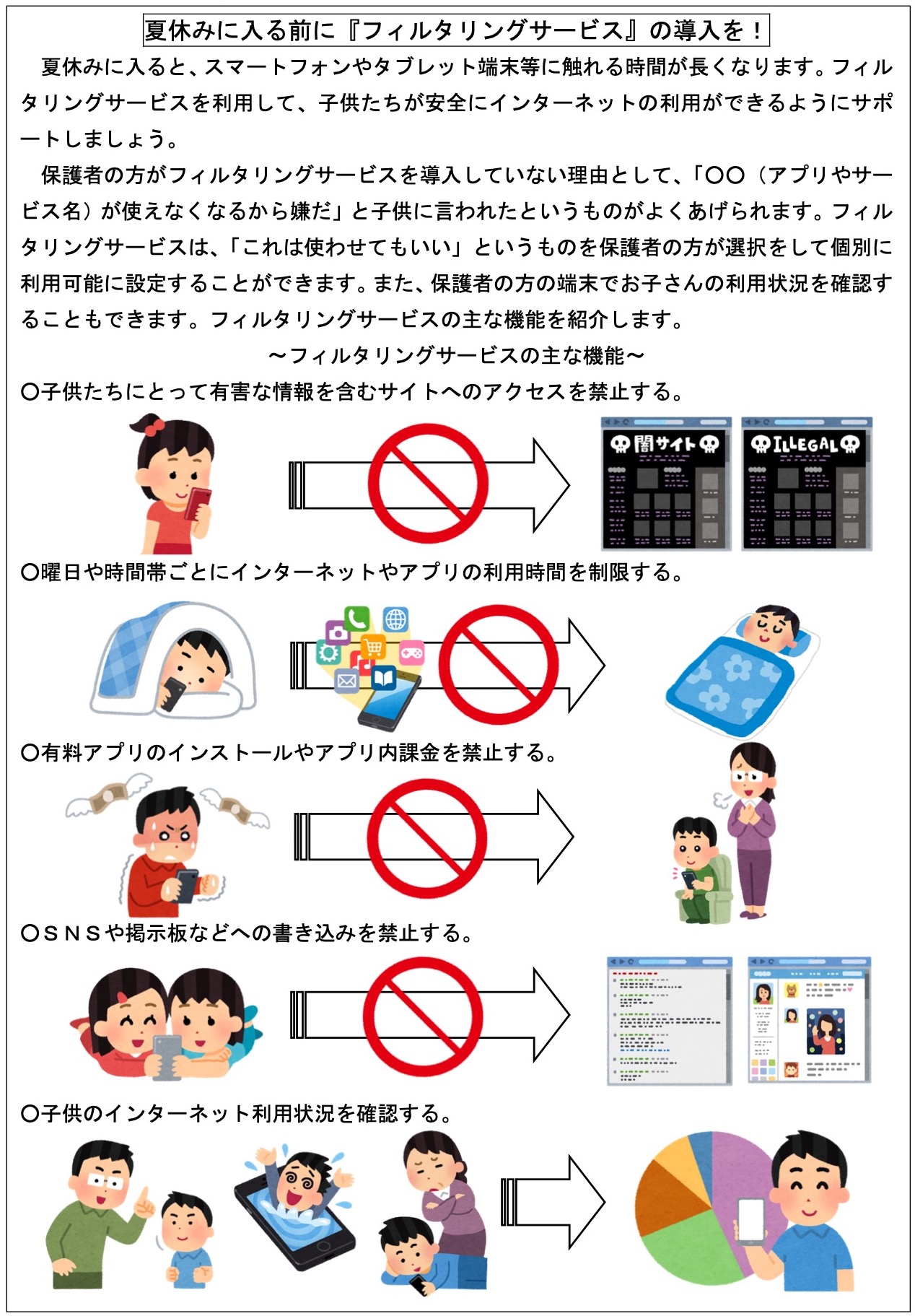 熊 本 県 教 育 委 員 会